Познавательное развитие в средней группе «Живая и неживая природа» Задачи:-развивать у детей познавательный интерес к миру живой и неживой природы;-познакомить дошкольников  с понятиями « живая природа», «неживая природа»;- формировать представление о том, что в природе все взаимосвязано;-научить отличать живую природу от неживой, используя признаки живой природы;-закладывать основы бережного и заботливого отношения к окружающему миру.-активизировать словарный запас детей, воспитывать культуру речевого общения.-воспитывать  умение видеть красоту окружающего мира. Материалы:- Видео-рассказ на тему «Живая и неживая природа»;- дидактические игры в картинках.Ход работы:Просмотр видео для детей на тему «Живая и неживая природа».После просмотра видео дети отвечают на вопросы:-Что такое природа?  (*Природа - это то, что существует независимо от человека (т.е. без помощи человека).-Что нельзя назвать природой?  (*То, что сделано руками человека.)-В чем отличие живой природы от неживой? (*Живая природа: дышит, растет, питается, движется, развивается, размножается, изменяется, умирает)-Что необходимо для роста деревьев? (Земля, солнце, воздух, вода).- Как ты думаешь, человек относится к живой или неживой природе?-Что нужно для роста и развития человеку?- природа может быть без человека? -А человек без природы? (*нет)-Почему? (*Человек — часть природы. Он без природы обречен на гибель (природа дает ему пищу, тепло, воздух, воду).- Скажи, а природа нас чему-то учит? Чему? (правдивости, чистоте, доброте, справедливости, терпению, труду, дружбе). Природа учит человека, как он должен вести себя в той или иной ситуации. Поэтому мы с вами должны охранять и беречь природу!Физкультминутка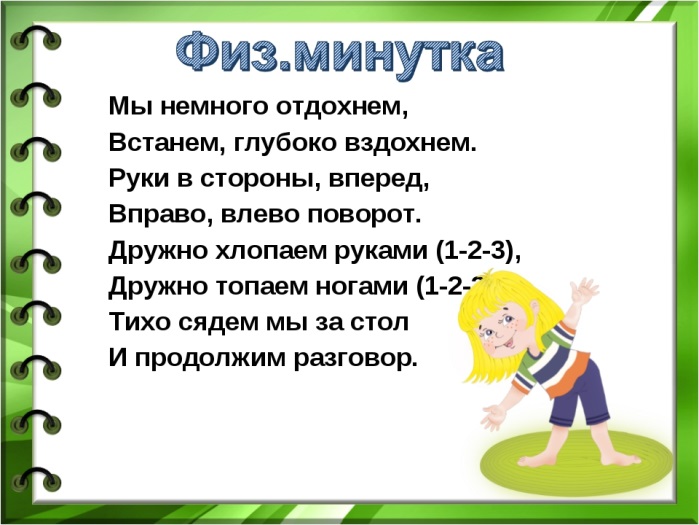 Дидактические игры по картинкам; Назови объекты живой природы?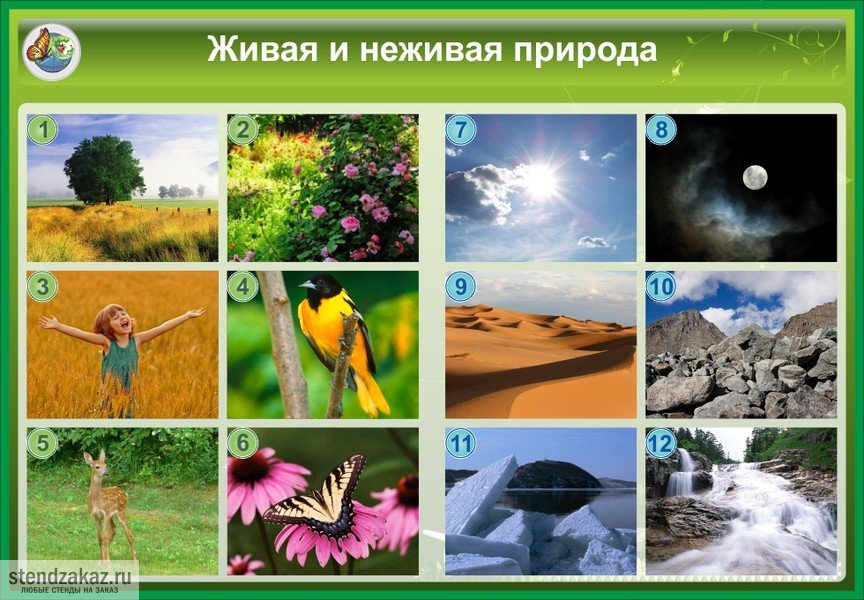 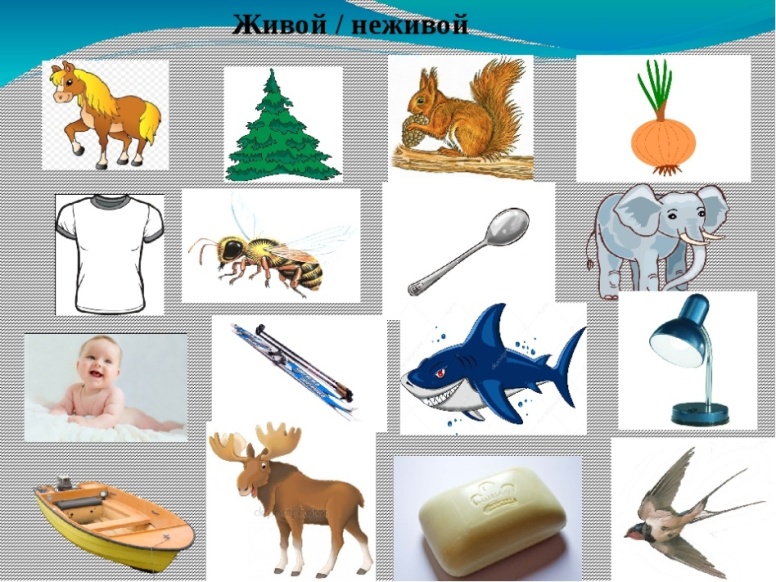 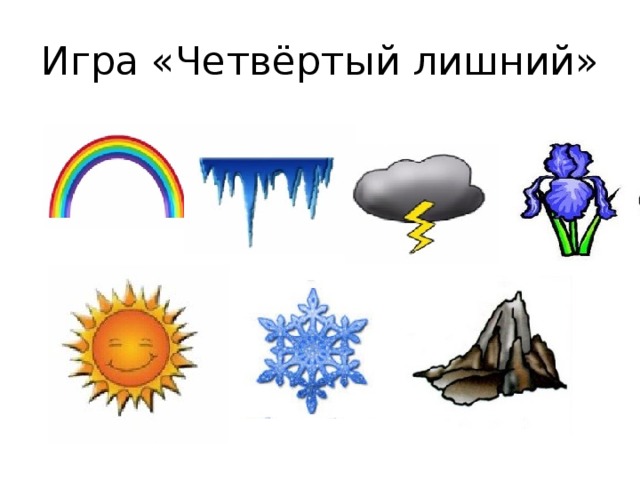 Рефлексия.Как ты думаешь, могли бы люди жить без природы?  (ответ ребенка) Конечно, нет, вся наша жизнь связана с природой. Мы дышим воздухом, утоляем жажду водой, человек не может жить без пищи, а пищу нам дают животные и растения. Вывод: Все в природе взаимосвязано: люди, растения, животные, почва, воздух и вода. Все находится в неразрывном единстве — живая природа не может обходиться без неживой и наоборот.